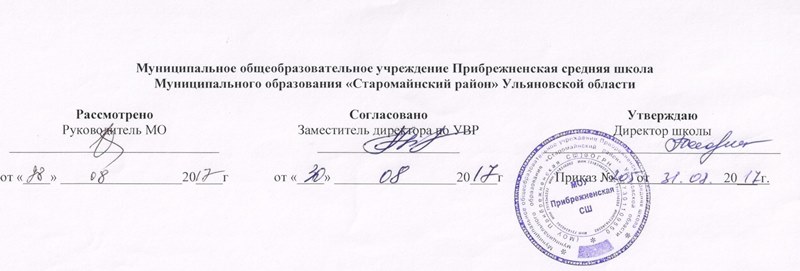                                                                     Рабочая программа                                                                                                                        по литературе                                                                                                           для   обучающихся  6  класса                                                                                                                  на 2017-2018 уч.год                                                                                                                                                                                     Рабочую учебную программу составил                                                                                                                                                                                       Зейнетдинов Кешаф ФетклисламовичРабочая программа  по литературе для 6 класса составлена с использованием материалов Федерального государственного образовательного стандарта основного общего образования и «Примерных программ основного общего образования. Литература» (М.:Просвещение,2011)Планируемые   предметные результаты обученияОбучающийся научится:- видеть черты русского национального характера в героях русских былин;- учитывая жанрово-родовые признаки произведений устного народного творчества, выбирать фольклорные произведения для самостоятельного чтения;- выразительно читать былины, соблюдая соответствующий интонационный рисунок устного рассказывания;- пересказывать былины, чётко выделяя сюжетные линии, не пропуская значимых композиционных элементов, используя в своей речи характерные для былин художественные приёмы;- осознанно воспринимать художественное произведение в единстве формы и содержания; адекватно понимать художественный текст и давать его смысловой анализ;- воспринимать художественный текст как произведение искусства, послание автора читателю, современнику и потомку;- определять для себя актуальную и перспективную цели чтения художественной литературы; выбирать произведения для самостоятельного чтения;- анализировать и истолковывать произведения разной жанровой природы, аргументировано формулируя своё отношение к прочитанному;- создавать собственный текст аналитического и интерпретирующего характера в различных форматах;- сопоставлять произведение словесного искусства и его воплощение в других искусствах;Обучающийся получит возможность научиться:- рассказывать о самостоятельно прочитанной былине, обосновывая свой выбор;- сочинять былину и/или придумывать сюжетные линии;- сравнивая произведения героического эпоса разных народов (былину и сагу, былину и сказание), определять черты национального характера;- выбирать произведения устного народного творчества разных народов для самостоятельного чтения, руководствуясь конкретными целевыми установками;- устанавливать связи между фольклорными произведениями разных народов на уровне тематики, проблематики, образов (по принципу сходства и различия).- выбирать путь анализа произведения, адекватный жанрово-родовой природе художественного текста;- сопоставлять «чужие» тексты интерпретирующего характера, аргументировано оценивать их- оценивать интерпретацию художественного текста,                                                                 Содержание  учебного  предметаВведение. Художественное произведение. Содержание и форма. Автор и герой. Отношение автора к герою. Способы выражения авторской позиции.УСТНОЕ  НАРОДНОЕ ТВОРЧЕСТВООбрядовый фольклор. Произведения обрядового фольклора: колядки, веснянки, масленичные, летние и осенние обрядовые песни. Эстетическое значение обрядового фольклора.Пословицы и поговорки. Загадки — малые жанры устного народного творчества. Народная мудрость. Краткость и простота, меткость и выразительность. Многообразие тем. Прямой и переносный смысл пословиц и поговорок. Афористичность загадок.Теория литературы. Обрядовый фольклор (начальные представления). Малые жанры фольклора: пословицы и поговорки,  загадки.ИЗ ДРЕВНЕРУССКОЙ  ЛИТЕРАТУРЫ«Повесть временных лет», «Сказание о белгородском киселе».Русская летопись. Отражение исторических событий и вымысел, отражение народных идеалов (патриотизма, ума находчивости).Теория литературы. Летопись (развитие представления)ИЗ РУССКОЙ ЛИТЕРАТУРЫ XIX ВЕКА.Иван Андреевич Крылов. Краткий рассказ о писателе-баснописце.Басни «Листы и Корни», «Ларчик», «Осел и Соловей». Крылов о равном участии власти и народа в достижении общественного блага. Басня «Ларчик» - пример критики мнимого «механика мудреца» и неумелого хвастуна. Басня «Осел и Соловей» - комическое изображение невежественного судьи, глухого к произведениям истинного искусства.Теория литературы. Басня. Аллегория (развитие представлений).Александр Сергеевич Пушкин. Краткий рассказ о писателе. «Узник». вольнолюбивые устремления поэта. Народно-поэтический колорит стихотворения. «Зимнее утро». Мотивы единства красоты человека и красоты природы, красоты жизни. Радостное восприятие окружающей природы. Роль антитезы в композиции произведения. Интонация как средство выражения поэтической идеи.«И.  И.  Пущину». Светлое чувство дружбы — помощь в суровых испытаниях. Художественные особенности стихотворного послания. «Зимняя дорога». Приметы зимнего пейзажа (волнистые туманы, луна, зимняя дорога, тройка, колокольчик однозвучный, песня ямщика), навевающие грусть. Ожидание домашнего уюта, тепла, нежности любимой подруги. Тема жизненного пути.«Повести покойного Ивана Петровича Белкина». Книга (цикл) повестей. Повествование от лица вымышленного автора как художественный прием.«Барышня-крестьянка». Сюжет и герои повести. Прием антитезы в сюжетной организации повести. Пародирование романтических тем и мотивов. Лицо и маска. Роль случая в композиции повести.«Дубровский». Изображение русского барства. Дубровский-старший и Троекуров. Протест Владимира Дубровского против беззакония и несправедливости. Бунт крестьян. Осуждение произвола и деспотизма, защита чести, независимости личности. Романтическая история любви Владимира и Маши. Авторское отношение к героям.Теория литературы. Эпитет, метафора, композиция (развитие понятий). Стихотворное послание (начальные представления).Михаил Юрьевич Лермонтов. Краткий рассказ о поэте «Тучи».  Чувство  одиночества  и  тоски,  любовь  поэта-изгнанника к оставляемой им Родине.  Прием сравнения как основа построения стихотворения. Особенности интонации.«Листок», «На севере диком...», «Утес», «Три пальмы» Тема красоты, гармонии человека с миром. Особенности сражения темы одиночества в лирике Лермонтова.Теория литературы. Антитеза. Двусложные (ямб, хорей) и трехсложные (дактиль, амфибрахий, анапест) размеры стиха (начальные понятия). Поэтическая интонация ( начальные представления).Иван Сергеевич Тургенев. Краткий рассказ о писателе.«Бежин луг». Сочувственное отношение к крестьянским детям. Портреты и рассказы мальчиков, их духовный мир. Пытливость, любознательность, впечатлительность. Роль картин природы в рассказе.Федор Иванович Тютчев. Рассказ о поэте.Стихотворения «Листья», «Неохотно и несмело...». Передача сложных, переходных состояний природы, запечатлевающих противоречивые чувства в душе поэта. Сочетание космического масштаба и конкретных деталей в изображении природы. «Листья» — символ краткой, но яркой жизни. «С поляны коршун поднялся...». Противопоставление судеб человека и коршуна: свободный полет коршуна и земная обреченность человека.Афанасий Афанасьевич Фет. Рассказ о поэте.Стихотворения: «Ель рукавом мне тропинку завесила...», «Опять незримые усилья...», «Еще майская ночь», «Учись у них — у дуба, у березы...». Жизнеутверждающее начало в лирике Фета. Природа как воплощение прекрасного. Эстетизация конкретной детали. Чувственный характер лирики и ее утонченный психологизм. Мимолетное и неуловимое как черты изображения природы. Переплетение и взаимодействие тем природы и любви. Природа как естественный мир истинной красоты, служащий прообразом для искусства. Гармоничность и музыкальность поэтической речи Фета. Краски и звуки в пейзажной лирике.Теория литературы. Пейзажная лирика (развитие понятия).Николай Алексеевич Некрасов. Краткий рассказ о жизни поэта.Историческая поэма «Дедушка». Изображение декабриста в поэзии. Героизация декабристской темы и поэтизация христианской жертвенности в исторической поэме.«Железная дорога». Картины подневольного труда. Народ — созидатель духовных и материальных ценностей. Мечта поэта о «прекрасной поре» в жизни народа. Своеобразие композиции стихотворения. Роль пейзажа. Значение эпиграфа. Сочетание реальных и фантастических картин. Диалог-спор. Значение риторических вопросов в стихотворении.Теория литературы. Стихотворные размеры (закрепление понятия). Диалог. Строфа (начальные представления).Николай Семенович Лесков. Краткий рассказ о писателе.«Левша». Гордость писателя за народ, его трудолюбие, талантливость, патриотизм. Горькое чувство от его униженности и бесправия. Едкая насмешка над царскими чиновниками. Особенности языка произведения. Комический эффект, создаваемый игрой слов, народной этимологией. Сказовая форма повествования.Теория литературы. Сказ как форма повествования (начальные представления). Ирония (начальные представления).Антон Павлович Чехов. Краткий рассказ о писателе.«Толстый и тонкий». Речь героев как источник юмора. Юмористическая ситуация. Разоблачение лицемерия. Роль художественной детали.Теория   литературы. Юмор (развитие понятия).Родная  природа в  стихотворениях русских поэтовЯ. Полонский. «По горам две хмурых тучи...», «Посмотри, какая мгла...»; Е. Баратынский. «Весна, весна! Как воздух чист...», «Чудный град...»; А. Толстой. «Где гнутся над нутом лозы...».Выражение переживаний и мироощущения в стихотворениях о родной природе. Художественные средства, передающие различные состояния в пейзажной лирике.Теория литературы. Лирика как род литературы развитие представления).ИЗ   РУССКОЙ  ЛИТЕРАТУРЫ  XX  ВЕКААндрей Платонович Платонов. Краткий рассказ о писателе.«Неизвестный цветок». Прекрасное вокруг нас. «Ни на кого не похожие» герои А. Платонова.Александр Степанович Грин. Краткий рассказ о писателе.«Алые паруса». Жестокая реальность и романтическая мечта в повести. Душевная чистота главных героев. Отношение автора к героям.Михаил Михайлович Пришвин. Краткий рассказ о писателе.«Кладовая солнца». Вера писателя в человека, доброго и мудрого хозяина природы. Нравственная суть взаимоотношений Насти и Митраши. Одухотворение природы, ее участие в судьбе героев. Смысл рассказа о ели и сосне, растущих вместе. Сказка и быль в «Кладовой солнца». Смысл названия произведения.Теория литературы. Символическое содержание пейзажных образов.Произведения о Великой  Отечественной  войнеК. М. Симонов. «Ты помнишь, Алеша, дороги Смоленщины...»; Н. И. Рыленков. «Бой шел всю ночь...»; Д. С. Самойлов. «Сороковые».Стихотворения, рассказывающие о солдатских буднях, пробуждающие чувство скорбной памяти о павших на полях сражений и обостряющие чувство любви к Родине, ответственности за нее в годы жестоких испытаний.Виктор Петрович Астафьев. Краткий рассказ о писателе.«Конь с розовой гривой». Изображение быта и жизни сибирской деревни в предвоенные годы. Нравственные проблемы рассказа — честность, доброта, понятие долга. Юмор в рассказе. Яркость и самобытность героев (Санька Левонтьев, бабушка Катерина Петровна), особенности использования народной речи.Теория   литературы. Речевая характеристика героя.Валентин Григорьевич Распутин. Краткий рассказ о писателе.«Уроки французского». Отражение в повести трудностей военного времени. Жажда знаний, нравственная стойкость, чувство собственного достоинства, свойственные юному герою. Душевная щедрость учительницы, ее роль в жизни мальчика.Теория литературы. Рассказ, сюжет (развитие понятий). Герой-повествователь (развитие понятия).Николай Михайлович Рубцов. Краткий рассказ о поэте.«Звезда полей», «Листья осенние», «В горнице». Тема Родины в поэзии Рубцова. Человек и природа в «тихой» лирике Рубцова.Фазиль Искандер. Краткий рассказ о писателе.«Тринадцатый подвиг Геракла». Влияние учителя на формирование детского характера. Чувство юмора как одно из ценных качеств человека.Родная  природа в русской поэзии XX векаА. Блок. «Летний вечер», «О, как безумно за окном...» С. Есенин. «Мелколесье. Степь и дали...», «Пороша»; А.. Ахматова.  «Перед весной бывают дни такие...».Чувство радости и печали, любви к родной природе родине  в  стихотворных  произведениях  поэтов  XX век Связь ритмики и мелодики стиха с эмоциональным состоянием, выраженным в стихотворении. Поэтизация родне природы.ЗАРУБЕЖНАЯ ЛИТЕРАТУРАМифы Древней Греции.  Подвиги Геракла (в переложении Куна): «Скотный двор царя Авгия», «Яблоки Гесперид». Геродот. «Легенда об Арионе».Теория   литературы. Миф. Отличие мифа от сказки.Гомер. Краткий рассказ о Гомере. «Одиссея», «Илиада» как эпические поэмы. Изображение героев и героические подвиги в «Илиаде». Стихия Одиссея — борьба, преодоление препятствий, познание неизвестного. Храбрость, сметливость (хитроумие) Одиссея. Одиссей — мудрый правитель, любящий муж и отец. На острове циклопов. Полифем. «Одиссея» — песня о героических подвигах, мужественных героях.Теория литературы. Понятие о героическом эпосе (начальные    представления).Фридрих Шиллер. Рассказ о писателе.Баллада «Перчатка». Повествование о феодальных нравах. Любовь как благородство и своевольный, бесчеловечный каприз. Рыцарь — герой, отвергающий награду и защищающий личное достоинство и честь.Проспер Мериме. Рассказ о писателе.Новелла «Маттео Фальконе». Изображение дикой природы. Превосходство естественной, «простой» жизни и исторически сложившихся устоев над цивилизованной с ее порочными нравами. Романтический сюжет и его реалистическое воплощение.Марк Твен. «Приключения Гекльберри Финна». Сходство и различие характеров Тома и Гека, их поведение в критических ситуациях. Юмор в произведении.Антуан де Сент-Экзюпери. Рассказ о писателе.«Маленький принц» как философская сказка и мудрая притча. Мечта о естественном отношении к вещам и людям. Чистота восприятий мира как величайшая ценность. Утверждение всечеловеческих истин. (Для внеклассного чтения).Теория литературы. Притча (начальные представления).                                                                                              Тематическое планирование №Тема урокаТема урокаТема урокаТема урокаТема урокаТема урокаТема урокаТема урокаТема урокаКоличество часов1Художественное произведение. Содержание и форма.Художественное произведение. Содержание и форма.Художественное произведение. Содержание и форма.Художественное произведение. Содержание и форма.Художественное произведение. Содержание и форма.Художественное произведение. Содержание и форма.Художественное произведение. Содержание и форма.Художественное произведение. Содержание и форма.Художественное произведение. Содержание и форма.12Обрядовый фольклор. Обрядовые песниОбрядовый фольклор. Обрядовые песниОбрядовый фольклор. Обрядовые песниОбрядовый фольклор. Обрядовые песниОбрядовый фольклор. Обрядовые песниОбрядовый фольклор. Обрядовые песниОбрядовый фольклор. Обрядовые песниОбрядовый фольклор. Обрядовые песниОбрядовый фольклор. Обрядовые песни13Пословицы,  поговорки как малый жанр фольклора.Пословицы,  поговорки как малый жанр фольклора.Пословицы,  поговорки как малый жанр фольклора.Пословицы,  поговорки как малый жанр фольклора.Пословицы,  поговорки как малый жанр фольклора.Пословицы,  поговорки как малый жанр фольклора.Пословицы,  поговорки как малый жанр фольклора.Пословицы,  поговорки как малый жанр фольклора.Пословицы,  поговорки как малый жанр фольклора.14ЗагадкиЗагадкиЗагадкиЗагадкиЗагадкиЗагадкиЗагадкиЗагадкиЗагадки15                                                                              Девнерускаяилитература                                                                              Девнерускаяилитература                                                                              Девнерускаяилитература                                                                              Девнерускаяилитература                                                                              Девнерускаяилитература                                                                              Девнерускаяилитература                                                                              Девнерускаяилитература                                                                              Девнерускаяилитература                                                                              Девнерускаяилитература167«Повесть временных лет». «Сказание о белгородском киселе».«Повесть временных лет». «Сказание о белгородском киселе».«Повесть временных лет». «Сказание о белгородском киселе».«Повесть временных лет». «Сказание о белгородском киселе».«Повесть временных лет». «Сказание о белгородском киселе».«Повесть временных лет». «Сказание о белгородском киселе».«Повесть временных лет». «Сказание о белгородском киселе».«Повесть временных лет». «Сказание о белгородском киселе».«Повесть временных лет». «Сказание о белгородском киселе».118И. И. Дмитриев. Слово о баснописце. «Муха». И. И. Дмитриев. Слово о баснописце. «Муха». И. И. Дмитриев. Слово о баснописце. «Муха». И. И. Дмитриев. Слово о баснописце. «Муха». И. И. Дмитриев. Слово о баснописце. «Муха». И. И. Дмитриев. Слово о баснописце. «Муха». И. И. Дмитриев. Слово о баснописце. «Муха». И. И. Дмитриев. Слово о баснописце. «Муха». И. И. Дмитриев. Слово о баснописце. «Муха». 19И. А. Крылов. «Листы и корни», «Ларчик».И. А. Крылов. «Листы и корни», «Ларчик».И. А. Крылов. «Листы и корни», «Ларчик».И. А. Крылов. «Листы и корни», «Ларчик».И. А. Крылов. «Листы и корни», «Ларчик».И. А. Крылов. «Листы и корни», «Ларчик».И. А. Крылов. «Листы и корни», «Ларчик».И. А. Крылов. «Листы и корни», «Ларчик».И. А. Крылов. «Листы и корни», «Ларчик».110И. А. Крылов. «Осел и Соловей».И. А. Крылов. «Осел и Соловей».И. А. Крылов. «Осел и Соловей».И. А. Крылов. «Осел и Соловей».И. А. Крылов. «Осел и Соловей».И. А. Крылов. «Осел и Соловей».И. А. Крылов. «Осел и Соловей».И. А. Крылов. «Осел и Соловей».И. А. Крылов. «Осел и Соловей».111Контрольная работа  по теме «Басни»Контрольная работа  по теме «Басни»Контрольная работа  по теме «Басни»Контрольная работа  по теме «Басни»Контрольная работа  по теме «Басни»Контрольная работа  по теме «Басни»Контрольная работа  по теме «Басни»Контрольная работа  по теме «Басни»Контрольная работа  по теме «Басни»112А. С. Пушкин. Стихотворение «Узник»А. С. Пушкин. Стихотворение «Узник»А. С. Пушкин. Стихотворение «Узник»А. С. Пушкин. Стихотворение «Узник»А. С. Пушкин. Стихотворение «Узник»А. С. Пушкин. Стихотворение «Узник»А. С. Пушкин. Стихотворение «Узник»А. С. Пушкин. Стихотворение «Узник»А. С. Пушкин. Стихотворение «Узник»113 А. С. Пушкин  «Зимнее утро». А. С. Пушкин  «Зимнее утро». А. С. Пушкин  «Зимнее утро». А. С. Пушкин  «Зимнее утро». А. С. Пушкин  «Зимнее утро». А. С. Пушкин  «Зимнее утро». А. С. Пушкин  «Зимнее утро». А. С. Пушкин  «Зимнее утро». А. С. Пушкин  «Зимнее утро».114А. С. Пушкин.  «И. И. Пущину».А. С. Пушкин.  «И. И. Пущину».А. С. Пушкин.  «И. И. Пущину».А. С. Пушкин.  «И. И. Пущину».А. С. Пушкин.  «И. И. Пущину».А. С. Пушкин.  «И. И. Пущину».А. С. Пушкин.  «И. И. Пущину».А. С. Пушкин.  «И. И. Пущину».А. С. Пушкин.  «И. И. Пущину».115Лирика ПушкинаЛирика ПушкинаЛирика ПушкинаЛирика ПушкинаЛирика ПушкинаЛирика ПушкинаЛирика ПушкинаЛирика ПушкинаЛирика Пушкина116А. С. Пушкин.«Барышня-крестьянка»А. С. Пушкин.«Барышня-крестьянка»А. С. Пушкин.«Барышня-крестьянка»А. С. Пушкин.«Барышня-крестьянка»А. С. Пушкин.«Барышня-крестьянка»А. С. Пушкин.«Барышня-крестьянка»А. С. Пушкин.«Барышня-крестьянка»А. С. Пушкин.«Барышня-крестьянка»А. С. Пушкин.«Барышня-крестьянка»117Образ автора-повествователя в повести «Барышня-крестьянка».Образ автора-повествователя в повести «Барышня-крестьянка».Образ автора-повествователя в повести «Барышня-крестьянка».Образ автора-повествователя в повести «Барышня-крестьянка».Образ автора-повествователя в повести «Барышня-крестьянка».Образ автора-повествователя в повести «Барышня-крестьянка».Образ автора-повествователя в повести «Барышня-крестьянка».Образ автора-повествователя в повести «Барышня-крестьянка».Образ автора-повествователя в повести «Барышня-крестьянка».118Контрольная работа по лирике А.С.ПушкинаКонтрольная работа по лирике А.С.ПушкинаКонтрольная работа по лирике А.С.ПушкинаКонтрольная работа по лирике А.С.ПушкинаКонтрольная работа по лирике А.С.ПушкинаКонтрольная работа по лирике А.С.ПушкинаКонтрольная работа по лирике А.С.ПушкинаКонтрольная работа по лирике А.С.ПушкинаКонтрольная работа по лирике А.С.Пушкина119 Изображение русского барства в повести А.С.Пушкина «Дубровский» Изображение русского барства в повести А.С.Пушкина «Дубровский» Изображение русского барства в повести А.С.Пушкина «Дубровский» Изображение русского барства в повести А.С.Пушкина «Дубровский» Изображение русского барства в повести А.С.Пушкина «Дубровский» Изображение русского барства в повести А.С.Пушкина «Дубровский» Изображение русского барства в повести А.С.Пушкина «Дубровский» Изображение русского барства в повести А.С.Пушкина «Дубровский» Изображение русского барства в повести А.С.Пушкина «Дубровский»120Дубровский –старший и Троекуров в повести А.С.Пушкина «Дубровский»Дубровский –старший и Троекуров в повести А.С.Пушкина «Дубровский»Дубровский –старший и Троекуров в повести А.С.Пушкина «Дубровский»Дубровский –старший и Троекуров в повести А.С.Пушкина «Дубровский»Дубровский –старший и Троекуров в повести А.С.Пушкина «Дубровский»Дубровский –старший и Троекуров в повести А.С.Пушкина «Дубровский»Дубровский –старший и Троекуров в повести А.С.Пушкина «Дубровский»Дубровский –старший и Троекуров в повести А.С.Пушкина «Дубровский»Дубровский –старший и Троекуров в повести А.С.Пушкина «Дубровский»121Протест Владимира Дубровского против произвола и деспотизма в повестиПротест Владимира Дубровского против произвола и деспотизма в повестиПротест Владимира Дубровского против произвола и деспотизма в повестиПротест Владимира Дубровского против произвола и деспотизма в повестиПротест Владимира Дубровского против произвола и деспотизма в повестиПротест Владимира Дубровского против произвола и деспотизма в повестиПротест Владимира Дубровского против произвола и деспотизма в повестиПротест Владимира Дубровского против произвола и деспотизма в повестиПротест Владимира Дубровского против произвола и деспотизма в повести122Бунт крестьян в повести А.С.Пушкина «ДубровскийБунт крестьян в повести А.С.Пушкина «ДубровскийБунт крестьян в повести А.С.Пушкина «ДубровскийБунт крестьян в повести А.С.Пушкина «ДубровскийБунт крестьян в повести А.С.Пушкина «ДубровскийБунт крестьян в повести А.С.Пушкина «ДубровскийБунт крестьян в повести А.С.Пушкина «ДубровскийБунт крестьян в повести А.С.Пушкина «ДубровскийБунт крестьян в повести А.С.Пушкина «Дубровский123Осуждение пороков общества в повести А.С.Пушкина «Дубровский»Осуждение пороков общества в повести А.С.Пушкина «Дубровский»Осуждение пороков общества в повести А.С.Пушкина «Дубровский»Осуждение пороков общества в повести А.С.Пушкина «Дубровский»Осуждение пороков общества в повести А.С.Пушкина «Дубровский»Осуждение пороков общества в повести А.С.Пушкина «Дубровский»Осуждение пороков общества в повести А.С.Пушкина «Дубровский»Осуждение пороков общества в повести А.С.Пушкина «Дубровский»Осуждение пороков общества в повести А.С.Пушкина «Дубровский»24Защита чести, независимости личности в повести А.С.Пушкина «Дубровский»Защита чести, независимости личности в повести А.С.Пушкина «Дубровский»Защита чести, независимости личности в повести А.С.Пушкина «Дубровский»Защита чести, независимости личности в повести А.С.Пушкина «Дубровский»Защита чести, независимости личности в повести А.С.Пушкина «Дубровский»Защита чести, независимости личности в повести А.С.Пушкина «Дубровский»Защита чести, независимости личности в повести А.С.Пушкина «Дубровский»Защита чести, независимости личности в повести А.С.Пушкина «Дубровский»Защита чести, независимости личности в повести А.С.Пушкина «Дубровский»125Романтическая история любви Владимира Дубровского и Маши Троекуровой.Романтическая история любви Владимира Дубровского и Маши Троекуровой.Романтическая история любви Владимира Дубровского и Маши Троекуровой.Романтическая история любви Владимира Дубровского и Маши Троекуровой.Романтическая история любви Владимира Дубровского и Маши Троекуровой.Романтическая история любви Владимира Дубровского и Маши Троекуровой.Романтическая история любви Владимира Дубровского и Маши Троекуровой.Романтическая история любви Владимира Дубровского и Маши Троекуровой.Романтическая история любви Владимира Дубровского и Маши Троекуровой.126Авторское отношение к героям повести «Дубровский»Авторское отношение к героям повести «Дубровский»Авторское отношение к героям повести «Дубровский»Авторское отношение к героям повести «Дубровский»Авторское отношение к героям повести «Дубровский»Авторское отношение к героям повести «Дубровский»Авторское отношение к героям повести «Дубровский»Авторское отношение к героям повести «Дубровский»Авторское отношение к героям повести «Дубровский»127Обобщение по теме «Дубровский».Обобщение по теме «Дубровский».Обобщение по теме «Дубровский».Обобщение по теме «Дубровский».Обобщение по теме «Дубровский».Обобщение по теме «Дубровский».Обобщение по теме «Дубровский».Обобщение по теме «Дубровский».Обобщение по теме «Дубровский».128Контрольная работа  по повести                 А. С. Пушкина «Дубровский».Контрольная работа  по повести                 А. С. Пушкина «Дубровский».Контрольная работа  по повести                 А. С. Пушкина «Дубровский».Контрольная работа  по повести                 А. С. Пушкина «Дубровский».Контрольная работа  по повести                 А. С. Пушкина «Дубровский».Контрольная работа  по повести                 А. С. Пушкина «Дубровский».Контрольная работа  по повести                 А. С. Пушкина «Дубровский».Контрольная работа  по повести                 А. С. Пушкина «Дубровский».Контрольная работа  по повести                 А. С. Пушкина «Дубровский».129Анализ к\р, работа над ошибкамиАнализ к\р, работа над ошибкамиАнализ к\р, работа над ошибкамиАнализ к\р, работа над ошибкамиАнализ к\р, работа над ошибкамиАнализ к\р, работа над ошибкамиАнализ к\р, работа над ошибкамиАнализ к\р, работа над ошибкамиАнализ к\р, работа над ошибками130Чувство одиночества и тоски в стихотворении М.Ю.Лермонтова  «Тучи».Чувство одиночества и тоски в стихотворении М.Ю.Лермонтова  «Тучи».Чувство одиночества и тоски в стихотворении М.Ю.Лермонтова  «Тучи».Чувство одиночества и тоски в стихотворении М.Ю.Лермонтова  «Тучи».Чувство одиночества и тоски в стихотворении М.Ю.Лермонтова  «Тучи».Чувство одиночества и тоски в стихотворении М.Ю.Лермонтова  «Тучи».Чувство одиночества и тоски в стихотворении М.Ю.Лермонтова  «Тучи».Чувство одиночества и тоски в стихотворении М.Ю.Лермонтова  «Тучи».Чувство одиночества и тоски в стихотворении М.Ю.Лермонтова  «Тучи».131 М.Ю.Лермонтова «Листок», «На севере диком…» М.Ю.Лермонтова «Листок», «На севере диком…» М.Ю.Лермонтова «Листок», «На севере диком…» М.Ю.Лермонтова «Листок», «На севере диком…» М.Ю.Лермонтова «Листок», «На севере диком…» М.Ю.Лермонтова «Листок», «На севере диком…» М.Ю.Лермонтова «Листок», «На севере диком…» М.Ю.Лермонтова «Листок», «На севере диком…» М.Ю.Лермонтова «Листок», «На севере диком…»132 М.Ю.Лермонтов «Утес», «Три пальмы» М.Ю.Лермонтов «Утес», «Три пальмы» М.Ю.Лермонтов «Утес», «Три пальмы» М.Ю.Лермонтов «Утес», «Три пальмы» М.Ю.Лермонтов «Утес», «Три пальмы» М.Ю.Лермонтов «Утес», «Три пальмы» М.Ю.Лермонтов «Утес», «Три пальмы» М.Ю.Лермонтов «Утес», «Три пальмы» М.Ю.Лермонтов «Утес», «Три пальмы»133Контрольная работа по стихотворениям М.Ю.ЛермонтоваКонтрольная работа по стихотворениям М.Ю.ЛермонтоваКонтрольная работа по стихотворениям М.Ю.ЛермонтоваКонтрольная работа по стихотворениям М.Ю.ЛермонтоваКонтрольная работа по стихотворениям М.Ю.ЛермонтоваКонтрольная работа по стихотворениям М.Ю.ЛермонтоваКонтрольная работа по стихотворениям М.Ю.ЛермонтоваКонтрольная работа по стихотворениям М.Ю.ЛермонтоваКонтрольная работа по стихотворениям М.Ю.Лермонтова134. И.С.Тургенев. Литературный портрет писателя.. И.С.Тургенев. Литературный портрет писателя.. И.С.Тургенев. Литературный портрет писателя.. И.С.Тургенев. Литературный портрет писателя.. И.С.Тургенев. Литературный портрет писателя.. И.С.Тургенев. Литературный портрет писателя.. И.С.Тургенев. Литературный портрет писателя.. И.С.Тургенев. Литературный портрет писателя.. И.С.Тургенев. Литературный портрет писателя.135Сочувствие к крестьянским детям в рассказе И. С. Тургенева  «Бежин луг».Сочувствие к крестьянским детям в рассказе И. С. Тургенева  «Бежин луг».Сочувствие к крестьянским детям в рассказе И. С. Тургенева  «Бежин луг».Сочувствие к крестьянским детям в рассказе И. С. Тургенева  «Бежин луг».Сочувствие к крестьянским детям в рассказе И. С. Тургенева  «Бежин луг».Сочувствие к крестьянским детям в рассказе И. С. Тургенева  «Бежин луг».Сочувствие к крестьянским детям в рассказе И. С. Тургенева  «Бежин луг».Сочувствие к крестьянским детям в рассказе И. С. Тургенева  «Бежин луг».Сочувствие к крестьянским детям в рассказе И. С. Тургенева  «Бежин луг».136Портреты и рассказы мальчиков в рассказе                        И. С. Тургенева  «Бежин луг».Портреты и рассказы мальчиков в рассказе                        И. С. Тургенева  «Бежин луг».Портреты и рассказы мальчиков в рассказе                        И. С. Тургенева  «Бежин луг».Портреты и рассказы мальчиков в рассказе                        И. С. Тургенева  «Бежин луг».Портреты и рассказы мальчиков в рассказе                        И. С. Тургенева  «Бежин луг».Портреты и рассказы мальчиков в рассказе                        И. С. Тургенева  «Бежин луг».Портреты и рассказы мальчиков в рассказе                        И. С. Тургенева  «Бежин луг».Портреты и рассказы мальчиков в рассказе                        И. С. Тургенева  «Бежин луг».Портреты и рассказы мальчиков в рассказе                        И. С. Тургенева  «Бежин луг».137Роль картин природы в рассказе «Бежин луг».Роль картин природы в рассказе «Бежин луг».Роль картин природы в рассказе «Бежин луг».Роль картин природы в рассказе «Бежин луг».Роль картин природы в рассказе «Бежин луг».Роль картин природы в рассказе «Бежин луг».Роль картин природы в рассказе «Бежин луг».Роль картин природы в рассказе «Бежин луг».Роль картин природы в рассказе «Бежин луг».138Проект  «Словесные и живописные портреты русских крестьян»Проект  «Словесные и живописные портреты русских крестьян»Проект  «Словесные и живописные портреты русских крестьян»Проект  «Словесные и живописные портреты русских крестьян»Проект  «Словесные и живописные портреты русских крестьян»Проект  «Словесные и живописные портреты русских крестьян»Проект  «Словесные и живописные портреты русских крестьян»Проект  «Словесные и живописные портреты русских крестьян»Проект  «Словесные и живописные портреты русских крестьян»139Ф. И. Тютчев. Литературный портрет писателя.Ф. И. Тютчев. Литературный портрет писателя.Ф. И. Тютчев. Литературный портрет писателя.Ф. И. Тютчев. Литературный портрет писателя.Ф. И. Тютчев. Литературный портрет писателя.Ф. И. Тютчев. Литературный портрет писателя.Ф. И. Тютчев. Литературный портрет писателя.Ф. И. Тютчев. Литературный портрет писателя.Ф. И. Тютчев. Литературный портрет писателя.140Природа  в стихотворениях Ф. И. Тютчева «Неохотно и несмело...», «Листья».Природа  в стихотворениях Ф. И. Тютчева «Неохотно и несмело...», «Листья».Природа  в стихотворениях Ф. И. Тютчева «Неохотно и несмело...», «Листья».Природа  в стихотворениях Ф. И. Тютчева «Неохотно и несмело...», «Листья».Природа  в стихотворениях Ф. И. Тютчева «Неохотно и несмело...», «Листья».Природа  в стихотворениях Ф. И. Тютчева «Неохотно и несмело...», «Листья».Природа  в стихотворениях Ф. И. Тютчева «Неохотно и несмело...», «Листья».Природа  в стихотворениях Ф. И. Тютчева «Неохотно и несмело...», «Листья».Природа  в стихотворениях Ф. И. Тютчева «Неохотно и несмело...», «Листья».141 Ф.И.Тютчев «С поляны коршун поднялся...». Ф.И.Тютчев «С поляны коршун поднялся...». Ф.И.Тютчев «С поляны коршун поднялся...». Ф.И.Тютчев «С поляны коршун поднялся...». Ф.И.Тютчев «С поляны коршун поднялся...». Ф.И.Тютчев «С поляны коршун поднялся...». Ф.И.Тютчев «С поляны коршун поднялся...». Ф.И.Тютчев «С поляны коршун поднялся...». Ф.И.Тютчев «С поляны коршун поднялся...».14242                                                                      А. А. Фет. Стихотворения о природе                                                                      А. А. Фет. Стихотворения о природе                                                                      А. А. Фет. Стихотворения о природе                                                                      А. А. Фет. Стихотворения о природе                                                                      А. А. Фет. Стихотворения о природе                                                                      А. А. Фет. Стихотворения о природе                                                                      А. А. Фет. Стихотворения о природе                                                                      А. А. Фет. Стихотворения о природе14343Краски и звуки в пейзажной лирике А.А.ФетаКраски и звуки в пейзажной лирике А.А.ФетаКраски и звуки в пейзажной лирике А.А.ФетаКраски и звуки в пейзажной лирике А.А.ФетаКраски и звуки в пейзажной лирике А.А.ФетаКраски и звуки в пейзажной лирике А.А.ФетаКраски и звуки в пейзажной лирике А.А.ФетаКраски и звуки в пейзажной лирике А.А.Фета14444Н. А. Некрасов. Стихотворение «Железная дорога». Н. А. Некрасов. Стихотворение «Железная дорога». Н. А. Некрасов. Стихотворение «Железная дорога». Н. А. Некрасов. Стихотворение «Железная дорога». Н. А. Некрасов. Стихотворение «Железная дорога». Н. А. Некрасов. Стихотворение «Железная дорога». Н. А. Некрасов. Стихотворение «Железная дорога». Н. А. Некрасов. Стихотворение «Железная дорога». 14545Народ –созидатель в стихотворении Н.А.Некрасова «Железная дорога».Народ –созидатель в стихотворении Н.А.Некрасова «Железная дорога».Народ –созидатель в стихотворении Н.А.Некрасова «Железная дорога».Народ –созидатель в стихотворении Н.А.Некрасова «Железная дорога».Народ –созидатель в стихотворении Н.А.Некрасова «Железная дорога».Народ –созидатель в стихотворении Н.А.Некрасова «Железная дорога».Народ –созидатель в стихотворении Н.А.Некрасова «Железная дорога».Народ –созидатель в стихотворении Н.А.Некрасова «Железная дорога».14646Мечта поэта о прекрасной поре в жизни наро в стихотворении Н.А.Некрасова Мечта поэта о прекрасной поре в жизни наро в стихотворении Н.А.Некрасова Мечта поэта о прекрасной поре в жизни наро в стихотворении Н.А.Некрасова Мечта поэта о прекрасной поре в жизни наро в стихотворении Н.А.Некрасова Мечта поэта о прекрасной поре в жизни наро в стихотворении Н.А.Некрасова Мечта поэта о прекрасной поре в жизни наро в стихотворении Н.А.Некрасова Мечта поэта о прекрасной поре в жизни наро в стихотворении Н.А.Некрасова Мечта поэта о прекрасной поре в жизни наро в стихотворении Н.А.Некрасова 4747Своеобразие языка и композиции в стихотворении Н.А.Некрасова «Железная дорога»Своеобразие языка и композиции в стихотворении Н.А.Некрасова «Железная дорога»Своеобразие языка и композиции в стихотворении Н.А.Некрасова «Железная дорога»Своеобразие языка и композиции в стихотворении Н.А.Некрасова «Железная дорога»Своеобразие языка и композиции в стихотворении Н.А.Некрасова «Железная дорога»Своеобразие языка и композиции в стихотворении Н.А.Некрасова «Железная дорога»Своеобразие языка и композиции в стихотворении Н.А.Некрасова «Железная дорога»Своеобразие языка и композиции в стихотворении Н.А.Некрасова «Железная дорога»14848Сочетание реалистических и фантастических картин  в стихотворении Н.А.Некрасова «Железная дорога»Сочетание реалистических и фантастических картин  в стихотворении Н.А.Некрасова «Железная дорога»Сочетание реалистических и фантастических картин  в стихотворении Н.А.Некрасова «Железная дорога»Сочетание реалистических и фантастических картин  в стихотворении Н.А.Некрасова «Железная дорога»Сочетание реалистических и фантастических картин  в стихотворении Н.А.Некрасова «Железная дорога»Сочетание реалистических и фантастических картин  в стихотворении Н.А.Некрасова «Железная дорога»Сочетание реалистических и фантастических картин  в стихотворении Н.А.Некрасова «Железная дорога»Сочетание реалистических и фантастических картин  в стихотворении Н.А.Некрасова «Железная дорога»14949Контрольная работа по поэме Н.А.некрасоваКонтрольная работа по поэме Н.А.некрасоваКонтрольная работа по поэме Н.А.некрасоваКонтрольная работа по поэме Н.А.некрасоваКонтрольная работа по поэме Н.А.некрасоваКонтрольная работа по поэме Н.А.некрасоваКонтрольная работа по поэме Н.А.некрасоваКонтрольная работа по поэме Н.А.некрасова15050Н.С. Лесков. Литературный портрет писателя.Н.С. Лесков. Литературный портрет писателя.Н.С. Лесков. Литературный портрет писателя.Н.С. Лесков. Литературный портрет писателя.Н.С. Лесков. Литературный портрет писателя.Н.С. Лесков. Литературный портрет писателя.Н.С. Лесков. Литературный портрет писателя.Н.С. Лесков. Литературный портрет писателя.15151Гордость Н.С.Лескова за народ в сказе «Левша».Гордость Н.С.Лескова за народ в сказе «Левша».Гордость Н.С.Лескова за народ в сказе «Левша».Гордость Н.С.Лескова за народ в сказе «Левша».Гордость Н.С.Лескова за народ в сказе «Левша».Гордость Н.С.Лескова за народ в сказе «Левша».Гордость Н.С.Лескова за народ в сказе «Левша».Гордость Н.С.Лескова за народ в сказе «Левша».15252Особенности языка повести Н.С. Лескова «Левша».Особенности языка повести Н.С. Лескова «Левша».Особенности языка повести Н.С. Лескова «Левша».Особенности языка повести Н.С. Лескова «Левша».Особенности языка повести Н.С. Лескова «Левша».Особенности языка повести Н.С. Лескова «Левша».Особенности языка повести Н.С. Лескова «Левша».Особенности языка повести Н.С. Лескова «Левша».15353Комический эффект,  в сказе Н.С.Лескова «Левша»Комический эффект,  в сказе Н.С.Лескова «Левша»Комический эффект,  в сказе Н.С.Лескова «Левша»Комический эффект,  в сказе Н.С.Лескова «Левша»Комический эффект,  в сказе Н.С.Лескова «Левша»Комический эффект,  в сказе Н.С.Лескова «Левша»Комический эффект,  в сказе Н.С.Лескова «Левша»Комический эффект,  в сказе Н.С.Лескова «Левша»15454Сказовая форма повествования.Сказовая форма повествования.Сказовая форма повествования.Сказовая форма повествования.Сказовая форма повествования.Сказовая форма повествования.Сказовая форма повествования.Сказовая форма повествования.15555Контрольная работа  по сказу Н.С.Лескова.Контрольная работа  по сказу Н.С.Лескова.Контрольная работа  по сказу Н.С.Лескова.Контрольная работа  по сказу Н.С.Лескова.Контрольная работа  по сказу Н.С.Лескова.Контрольная работа  по сказу Н.С.Лескова.Контрольная работа  по сказу Н.С.Лескова.Контрольная работа  по сказу Н.С.Лескова.15656565656А.П. Чехов. Литературный портрет писателя.А.П. Чехов. Литературный портрет писателя.А.П. Чехов. Литературный портрет писателя.А.П. Чехов. Литературный портрет писателя.А.П. Чехов. Литературный портрет писателя.15757575757А.П Чехов «Толстый и тонкий». Юмористическая ситуация.А.П Чехов «Толстый и тонкий». Юмористическая ситуация.А.П Чехов «Толстый и тонкий». Юмористическая ситуация.А.П Чехов «Толстый и тонкий». Юмористическая ситуация.А.П Чехов «Толстый и тонкий». Юмористическая ситуация.15858585858Разоблачение лицемерия в рассказе «Толстый и тонкий».Разоблачение лицемерия в рассказе «Толстый и тонкий».Разоблачение лицемерия в рассказе «Толстый и тонкий».Разоблачение лицемерия в рассказе «Толстый и тонкий».Разоблачение лицемерия в рассказе «Толстый и тонкий».15959595959Я. Полонский  «По горам две хмурых тучи…», «Посмотри – какая мгла…»Я. Полонский  «По горам две хмурых тучи…», «Посмотри – какая мгла…»Я. Полонский  «По горам две хмурых тучи…», «Посмотри – какая мгла…»Я. Полонский  «По горам две хмурых тучи…», «Посмотри – какая мгла…»Я. Полонский  «По горам две хмурых тучи…», «Посмотри – какая мгла…»16060606060Е.А. Баратынский. «Весна, весна!Как воздух чист...», «Чудный град порой сольется...»..Е.А. Баратынский. «Весна, весна!Как воздух чист...», «Чудный град порой сольется...»..Е.А. Баратынский. «Весна, весна!Как воздух чист...», «Чудный град порой сольется...»..Е.А. Баратынский. «Весна, весна!Как воздух чист...», «Чудный град порой сольется...»..Е.А. Баратынский. «Весна, весна!Как воздух чист...», «Чудный град порой сольется...»..16161616161А.К. Толстой. «Где гнутся над омутом лозы...».А.К. Толстой. «Где гнутся над омутом лозы...».А.К. Толстой. «Где гнутся над омутом лозы...».А.К. Толстой. «Где гнутся над омутом лозы...».А.К. Толстой. «Где гнутся над омутом лозы...».6262626262Контрольная работа  по стихотворениям поэтов 19 векаКонтрольная работа  по стихотворениям поэтов 19 векаКонтрольная работа  по стихотворениям поэтов 19 векаКонтрольная работа  по стихотворениям поэтов 19 векаКонтрольная работа  по стихотворениям поэтов 19 века16363636363А.И.Куприн «Чудесный доктор».А.И.Куприн «Чудесный доктор».А.И.Куприн «Чудесный доктор».А.И.Куприн «Чудесный доктор».А.И.Куприн «Чудесный доктор».16464646464Тема служения людям  в рассказе «Чудесный доктор»Тема служения людям  в рассказе «Чудесный доктор»Тема служения людям  в рассказе «Чудесный доктор»Тема служения людям  в рассказе «Чудесный доктор»Тема служения людям  в рассказе «Чудесный доктор»16565656565А.П.Платонов. Литературный портрет писателя.А.П.Платонов. Литературный портрет писателя.А.П.Платонов. Литературный портрет писателя.А.П.Платонов. Литературный портрет писателя.А.П.Платонов. Литературный портрет писателя.16666666666А.П.Платонов. «Неизвестный цветок».А.П.Платонов. «Неизвестный цветок».А.П.Платонов. «Неизвестный цветок».А.П.Платонов. «Неизвестный цветок».А.П.Платонов. «Неизвестный цветок».16767676767Жестокая реальность и романтическая мечта в повести А.С.Грина «Алые паруса»Жестокая реальность и романтическая мечта в повести А.С.Грина «Алые паруса»Жестокая реальность и романтическая мечта в повести А.С.Грина «Алые паруса»Жестокая реальность и романтическая мечта в повести А.С.Грина «Алые паруса»Жестокая реальность и романтическая мечта в повести А.С.Грина «Алые паруса»16868686868Душевная чистота главных героев в повести А.С.Грина «Алые паруса»Душевная чистота главных героев в повести А.С.Грина «Алые паруса»Душевная чистота главных героев в повести А.С.Грина «Алые паруса»Душевная чистота главных героев в повести А.С.Грина «Алые паруса»Душевная чистота главных героев в повести А.С.Грина «Алые паруса»16969696969Отношение автора к героям повести «Алые паруса»Отношение автора к героям повести «Алые паруса»Отношение автора к героям повести «Алые паруса»Отношение автора к героям повести «Алые паруса»Отношение автора к героям повести «Алые паруса»17070707070К. М. Симонов «Ты помнишь, Алеша, дороги Смоленщины...»К. М. Симонов «Ты помнишь, Алеша, дороги Смоленщины...»К. М. Симонов «Ты помнишь, Алеша, дороги Смоленщины...»К. М. Симонов «Ты помнишь, Алеша, дороги Смоленщины...»К. М. Симонов «Ты помнишь, Алеша, дороги Смоленщины...»17171717171Д.С. Самойлов. «Сороковые».Д.С. Самойлов. «Сороковые».Д.С. Самойлов. «Сороковые».Д.С. Самойлов. «Сороковые».Д.С. Самойлов. «Сороковые».17272727272   В. П. Астафьев «Конь с розовой гривой».   В. П. Астафьев «Конь с розовой гривой».   В. П. Астафьев «Конь с розовой гривой».   В. П. Астафьев «Конь с розовой гривой».   В. П. Астафьев «Конь с розовой гривой».17373737373Яркость и самобытность героев рассказа. Юмор в рассказе.Яркость и самобытность героев рассказа. Юмор в рассказе.Яркость и самобытность героев рассказа. Юмор в рассказе.Яркость и самобытность героев рассказа. Юмор в рассказе.Яркость и самобытность героев рассказа. Юмор в рассказе.17474747474Контрольная работа по рассказу В.П.Астафьева «Конь с розовой гривой»Контрольная работа по рассказу В.П.Астафьева «Конь с розовой гривой»Контрольная работа по рассказу В.П.Астафьева «Конь с розовой гривой»Контрольная работа по рассказу В.П.Астафьева «Конь с розовой гривой»Контрольная работа по рассказу В.П.Астафьева «Конь с розовой гривой»17575757575В.Г.Распутин «Уроки французского»В.Г.Распутин «Уроки французского»В.Г.Распутин «Уроки французского»В.Г.Распутин «Уроки французского»В.Г.Распутин «Уроки французского»17676767676Роль учителя Лидии Михайловны в жизни мальчика.Роль учителя Лидии Михайловны в жизни мальчика.Роль учителя Лидии Михайловны в жизни мальчика.Роль учителя Лидии Михайловны в жизни мальчика.Роль учителя Лидии Михайловны в жизни мальчика.17777777777Нравственные проблемы рассказа В.Г. Распутина «Уроки французского».Нравственные проблемы рассказа В.Г. Распутина «Уроки французского».Нравственные проблемы рассказа В.Г. Распутина «Уроки французского».Нравственные проблемы рассказа В.Г. Распутина «Уроки французского».Нравственные проблемы рассказа В.Г. Распутина «Уроки французского».17878787878ВЧТема дружбы и согласия в сказке-были М.М.Пришвина «Кладовая солнца»ВЧТема дружбы и согласия в сказке-были М.М.Пришвина «Кладовая солнца»ВЧТема дружбы и согласия в сказке-были М.М.Пришвина «Кладовая солнца»ВЧТема дружбы и согласия в сказке-были М.М.Пришвина «Кладовая солнца»ВЧТема дружбы и согласия в сказке-были М.М.Пришвина «Кладовая солнца»17979797979ВЧ.Образ природы в сказке-были М.М. Пришвина «Кладовая солнца».ВЧ.Образ природы в сказке-были М.М. Пришвина «Кладовая солнца».ВЧ.Образ природы в сказке-были М.М. Пришвина «Кладовая солнца».ВЧ.Образ природы в сказке-были М.М. Пришвина «Кладовая солнца».ВЧ.Образ природы в сказке-были М.М. Пришвина «Кладовая солнца».18080808080А. Блок «Летний вечер», «О, как безумно за окном...»А. Блок «Летний вечер», «О, как безумно за окном...»А. Блок «Летний вечер», «О, как безумно за окном...»А. Блок «Летний вечер», «О, как безумно за окном...»А. Блок «Летний вечер», «О, как безумно за окном...»18181818181С. А. Есенин «Мелколесье. Степь и дали...», «Пороша».С. А. Есенин «Мелколесье. Степь и дали...», «Пороша».С. А. Есенин «Мелколесье. Степь и дали...», «Пороша».С. А. Есенин «Мелколесье. Степь и дали...», «Пороша».С. А. Есенин «Мелколесье. Степь и дали...», «Пороша».18282828282Н. М. Рубцов. Слово о поэте. «Звезда полей», «Листья осенние»,                 «В горнице».Н. М. Рубцов. Слово о поэте. «Звезда полей», «Листья осенние»,                 «В горнице».Н. М. Рубцов. Слово о поэте. «Звезда полей», «Листья осенние»,                 «В горнице».Н. М. Рубцов. Слово о поэте. «Звезда полей», «Листья осенние»,                 «В горнице».Н. М. Рубцов. Слово о поэте. «Звезда полей», «Листья осенние»,                 «В горнице».18383838383Контрольная работа  по стихотворениям о природе поэтов XX века.Контрольная работа  по стихотворениям о природе поэтов XX века.Контрольная работа  по стихотворениям о природе поэтов XX века.Контрольная работа  по стихотворениям о природе поэтов XX века.Контрольная работа  по стихотворениям о природе поэтов XX века.18484848484Особенности героев- «чудиков» в рассказах В. М. Шукшина «Чудик» и «Критик».Особенности героев- «чудиков» в рассказах В. М. Шукшина «Чудик» и «Критик».Особенности героев- «чудиков» в рассказах В. М. Шукшина «Чудик» и «Критик».Особенности героев- «чудиков» в рассказах В. М. Шукшина «Чудик» и «Критик».Особенности героев- «чудиков» в рассказах В. М. Шукшина «Чудик» и «Критик».18585858585             В.М. Шукшин. Рассказ «Срезал».             В.М. Шукшин. Рассказ «Срезал».             В.М. Шукшин. Рассказ «Срезал».             В.М. Шукшин. Рассказ «Срезал».             В.М. Шукшин. Рассказ «Срезал».18686868686Ф. Искандер «Тринадцатый подвиг Геракла».Ф. Искандер «Тринадцатый подвиг Геракла».Ф. Искандер «Тринадцатый подвиг Геракла».Ф. Искандер «Тринадцатый подвиг Геракла».Ф. Искандер «Тринадцатый подвиг Геракла».18787878787Юмор  в рассказе                    Ф. Искандера «Тринадцатый подвиг Геракла»Юмор  в рассказе                    Ф. Искандера «Тринадцатый подвиг Геракла»Юмор  в рассказе                    Ф. Искандера «Тринадцатый подвиг Геракла»Юмор  в рассказе                    Ф. Искандера «Тринадцатый подвиг Геракла»Юмор  в рассказе                    Ф. Искандера «Тринадцатый подвиг Геракла»18888888888Герой-повествователь  в рассказе Ф. Искандера «Тринадцатый подвиг Геракла»Герой-повествователь  в рассказе Ф. Искандера «Тринадцатый подвиг Геракла»Герой-повествователь  в рассказе Ф. Искандера «Тринадцатый подвиг Геракла»Герой-повествователь  в рассказе Ф. Искандера «Тринадцатый подвиг Геракла»Герой-повествователь  в рассказе Ф. Искандера «Тринадцатый подвиг Геракла»18989898989Г.Тукай «Родная деревня», «Книга».Г.Тукай «Родная деревня», «Книга».Г.Тукай «Родная деревня», «Книга».Г.Тукай «Родная деревня», «Книга».Г.Тукай «Родная деревня», «Книга».19090909090К. Кулиев «Когда на меня навалилась беда...», «Каким бы ни был малым мой народ...».К. Кулиев «Когда на меня навалилась беда...», «Каким бы ни был малым мой народ...».К. Кулиев «Когда на меня навалилась беда...», «Каким бы ни был малым мой народ...».К. Кулиев «Когда на меня навалилась беда...», «Каким бы ни был малым мой народ...».К. Кулиев «Когда на меня навалилась беда...», «Каким бы ни был малым мой народ...».19191919191Мифы Древней Греции. Подвиги Геракла: «Скотный двор царя Авгия»Мифы Древней Греции. Подвиги Геракла: «Скотный двор царя Авгия»Мифы Древней Греции. Подвиги Геракла: «Скотный двор царя Авгия»Мифы Древней Греции. Подвиги Геракла: «Скотный двор царя Авгия»Мифы Древней Греции. Подвиги Геракла: «Скотный двор царя Авгия»19292929292Мифы Древней Греции. Подвиги Геракла: «Яблоки Гесперид».Мифы Древней Греции. Подвиги Геракла: «Яблоки Гесперид».Мифы Древней Греции. Подвиги Геракла: «Яблоки Гесперид».Мифы Древней Греции. Подвиги Геракла: «Яблоки Гесперид».Мифы Древней Греции. Подвиги Геракла: «Яблоки Гесперид».19393939393Геродот. «Легенда об Арионе».Геродот. «Легенда об Арионе».Геродот. «Легенда об Арионе».Геродот. «Легенда об Арионе».Геродот. «Легенда об Арионе».19494949494А. С. Пушкин «Арион». Отличие от мифа.А. С. Пушкин «Арион». Отличие от мифа.А. С. Пушкин «Арион». Отличие от мифа.А. С. Пушкин «Арион». Отличие от мифа.А. С. Пушкин «Арион». Отличие от мифа.19595959595 Слово о Гомере. «Илиада» и «Одиссея» как героические эпические поэмы. Слово о Гомере. «Илиада» и «Одиссея» как героические эпические поэмы. Слово о Гомере. «Илиада» и «Одиссея» как героические эпические поэмы. Слово о Гомере. «Илиада» и «Одиссея» как героические эпические поэмы. Слово о Гомере. «Илиада» и «Одиссея» как героические эпические поэмы.19696969696М. Сервантес Сааведра «Дон Кихот». Проблема истинных и ложных идеалов.М. Сервантес Сааведра «Дон Кихот». Проблема истинных и ложных идеалов.М. Сервантес Сааведра «Дон Кихот». Проблема истинных и ложных идеалов.М. Сервантес Сааведра «Дон Кихот». Проблема истинных и ложных идеалов.М. Сервантес Сааведра «Дон Кихот». Проблема истинных и ложных идеалов.19797979797Ф. Шиллер. Баллада «Перчатка». Романтизм и реализм в произведении.Ф. Шиллер. Баллада «Перчатка». Романтизм и реализм в произведении.Ф. Шиллер. Баллада «Перчатка». Романтизм и реализм в произведении.Ф. Шиллер. Баллада «Перчатка». Романтизм и реализм в произведении.Ф. Шиллер. Баллада «Перчатка». Романтизм и реализм в произведении.19898989898П. Мериме. Новелла «Маттео Фальконе».П. Мериме. Новелла «Маттео Фальконе».П. Мериме. Новелла «Маттео Фальконе».П. Мериме. Новелла «Маттео Фальконе».П. Мериме. Новелла «Маттео Фальконе».19910099100991009910099100А. де Сент-Экзюпери. «Маленький принц» как философская сказка-притча.А. де Сент-Экзюпери. «Маленький принц» как философская сказка-притча.А. де Сент-Экзюпери. «Маленький принц» как философская сказка-притча.А. де Сент-Экзюпери. «Маленький принц» как философская сказка-притча.А. де Сент-Экзюпери. «Маленький принц» как философская сказка-притча.1101102-104105101102-104105101102-104105101102-104105101102-104105Итоговый тест. УРОКИ ВНЕКЛАССНОГО ЧТЕНИЯЗадания для летнего чтенияИтоговый тест. УРОКИ ВНЕКЛАССНОГО ЧТЕНИЯЗадания для летнего чтенияИтоговый тест. УРОКИ ВНЕКЛАССНОГО ЧТЕНИЯЗадания для летнего чтенияИтоговый тест. УРОКИ ВНЕКЛАССНОГО ЧТЕНИЯЗадания для летнего чтенияИтоговый тест. УРОКИ ВНЕКЛАССНОГО ЧТЕНИЯЗадания для летнего чтения131